От «13» декабря 2018 г.								№ 51 п.д.Об утверждении Плана контрольно-ревизионнойработы Комитета по финансам администрациимуниципального района «Читинский район»на 2019 годВ соответствии с Административным регламентом исполнения Комитетом по финансам администрации муниципального района «Читинский район» муниципальной функции по осуществлению последующего внутреннего финансового контроля в формах и порядке, устанавливаемых Бюджетным кодексом Российской Федерации, иными актами бюджетного законодательства Российской Федерации и Забайкальского края, нормативными правовыми актами муниципального района «Читинский район», утвержденным Постановлением администрации  муниципального района «Читинский район» от 30.10.2017г. № 2588П р и к а з ы в а ю:Утвердить План контрольно-ревизионной работы Комитета по финансам администрации муниципального района «Читинский район» на 2019 год (далее – План).План разместить на официальном сайте Администрации муниципального района «Читинский район» в информационно-телекоммуникационной сети «Интернет».Заместитель руководителя администрациимуниципального района «Читинский район»,председатель Комитета по финансам				В.И. ПерфильеваПлан контрольно-ревизионной работыКомитета по финансам администрации муниципального района «Читинский район» на 2019 годВ пане оставлен резерв времени на проведение внеплановых проверок.о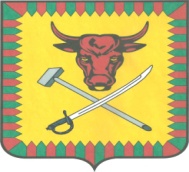 КОМИТЕТ  ПО  ФИНАНСАМАдминистрацииМуниципального  района«Читинский  район»                 П Р И К А ЗКОМИТЕТ  ПО  ФИНАНСАМАдминистрацииМуниципального  района«Читинский  район»                 П Р И К А З Приложение к приказу Комитета по финансам администрации муниципального района «Читинский район»                                 от «13» декабря 2018г. № 51 п.д.Объект контроляМесто нахождения объекта контроляЦель проведения проверкиОснование проведения проверкиМесяц начала проверкиСрок проведения проверкиАдминистрация муниципального района «Читинский район» г. Чита, ул. Ленина, 157Исполнение главными распорядителями бюджетных средств внутреннего финансового контроляАдминистративный регламентянварь20 рабочих днейАдминистрация сельского  поселения «Домнинское»Забайкальский край, Читинский район,            с. Домна,                       ул. Геологическая, д. 1аСоблюдение законности, адресности, целевого характера, эффективности и результативности использования бюджетных средств и имуществаПоложение о Комитете январь30 рабочих днейАдминистрация сельского поселения «Шишкинское»  Забайкальский край, Читинский район,с. Шишкино,ул. Центральная, 48аСоблюдение законности, адресности, целевого характера, эффективности и результативности использования бюджетных средств и имуществаПоложение о Комитете январь20 рабочих днейМуниципальное общеобразовательное учреждение средняя общеобразовательная школа с. ДомнаЗабайкальский край, Читинский район,           с. Домна,                       ул. Центральная, 10       Соблюдение законности, адресности, целевого характера, эффективности и результативности использования бюджетных средств и имуществаПоложение о Комитете февраль15 рабочих днейМуниципальное дошкольное образовательное учреждение детский сад общеразвивающего типа «Малыш»Забайкальский край, Читинский район,пгт. Атамановка, ул. Связи, 22Соблюдение законности, адресности, целевого характера, эффективности и результативности использования бюджетных средств и имуществаПоложение о Комитете февраль15 рабочих днейАдминистрация сельского поселения «Сивяковское»  Забайкальский край, Читинский район,           с. Лесной городок,                       ул. Советская, 34Соблюдение законности, адресности, целевого характера, эффективности и результативности использования бюджетных средств и имуществаПоложение о Комитете март20 рабочих днейМуниципальное общеобразовательное учреждение «Средняя общеобразовательная школа с. Угдан»Забайкальский край, Читинский район,с. Угдан,ул. Центральная, 32Соблюдение законности, адресности, целевого характера, эффективности и результативности использования бюджетных средств и имуществаПоложение о Комитете март15 рабочих днейАдминистрация муниципального района «Читинский район»Забайкальский край, г.Чита, ул. Ленина, 157Соблюдение законности, адресности, целевого характера, эффективности и результативности использования бюджетных средств и имуществаПоложение о Комитетеапрель20 рабочих днейМуниципальное общеобразовательное учреждение основная общеобразовательная школа с. АлександровкаЗабайкальский край, Читинский район,с. Александровка,ул. Саратова, 15АСоблюдение законности, адресности, целевого характера, эффективности и результативности использования бюджетных средств и имуществаПоложение о Комитете апрель15 рабочих днейСовет муниципального района «Читинский район»Забайкальский край,г. Чита, ул. Ленина, 157Исполнение главными распорядителями бюджетных средств внутреннего финансового контроляАдминистративный регламентмай10 рабочих днейАдминистрация сельского поселения «Беклемишевское»Забайкальский край, Читинский район,с. Беклемишево, ул. Бурлова, 12Соблюдение законности, адресности, целевого характера, эффективности и результативности использования бюджетных средств и имуществаПоложение о Комитете май20 рабочих днейАдминистрация сельского поселения «Сохондинское»Забайкальский край, Читинский район,с. Сохондо,ул. Центральная, 53аКонтроль за устранением ранее выявленных нарушенийАдминистративный регламентиюнь5 рабочих днейАдминистрация сельского поселения «Верх-Читинское»Забайкальский край, Читинский район,с. Верх-Чита,ул. Центральная, 4Контроль за устранением ранее выявленных нарушенийАдминистративный регламентиюнь5 рабочих днейМуниципальное общеобразовательное учреждение средняя общеобразовательная школа с. ШишкиноЗабайкальский край, Читинский район,с. Шишкино,ул. Школьная, 1Соблюдение законности, адресности, целевого характера, эффективности и результативности использования бюджетных средств и имуществаПоложение о Комитете июль15 рабочих днейОбъект контроляМесто нахождения объекта контроляЦель проведения проверкиОснование проведения проверкиМесяц начала проверкиСрок проведения проверкиМуниципальное дошкольное образовательное учреждение детский сад «Мотылёк»Забайкальский край, Читинский район,с. Новая Кука,мкр. Забайкальская птицефабрика, 64Соблюдение законности, адресности, целевого характера, эффективности и результативности использования бюджетных средств и имуществаПоложение о Комитете август15 рабочих днейМуниципальное казённое учреждение «Централизованная бухгалтерия учреждений образования муниципального района «Читинский район»»Забайкальский край, Читинский район,        с. Александровка, ул. Первомайская, 36АСоблюдение законности, адресности, целевого характера, эффективности и результативности использования бюджетных средств и имуществаПоложение о Комитете август15 рабочих днейМуниципальное общеобразовательное учреждение средняя общеобразовательная школа с. СмоленкаЗабайкальский край, Читинский район,с. Смоленка,ул. Садовая, 2АСоблюдение законности, адресности, целевого характера, эффективности и результативности использования бюджетных средств и имуществаПоложение о Комитете сентябрь15 рабочих днейМуниципальное дошкольное образовательное учреждение детский сад «Берёзка» с. Верх-ЧитаЗабайкальский край, Читинский район,с. Верх-Чита,ул. Майская, 6Соблюдение законности, адресности, целевого характера, эффективности и результативности использования бюджетных средств и имуществаПоложение о Комитете сентябрь15 рабочих днейОбъект контроляМесто нахождения объекта контроляЦель проведения проверкиОснование проведения проверкиМесяц начала проверкиСрок проведения проверкиМуниципальное общеобразовательное учреждение средняя общеобразовательная школа с. БеклемишевоЗабайкальский край, Читинский район,с. Беклемишево,пер. Совхозный, 10Соблюдение законности, адресности, целевого характера, эффективности и результативности использования бюджетных средств и имуществаПоложение о Комитете октябрь15 рабочих днейМуниципальное дошкольное образовательное учреждение детский сад «Ручеёк» села СивяковоЗабайкальский край, Читинский район,с. Сивяково,ул. Советская, 38Соблюдение законности, адресности, целевого характера, эффективности и результативности использования бюджетных средств и имуществаПоложение о Комитете октябрь15 рабочих днейАдминистрация сельского поселения «Новотроицкое»Забайкальский край, Читинский район,с. Новотроицк,ул. Шоссейная, 5Соблюдение законности, адресности, целевого характера, эффективности и результативности использования бюджетных средств и имуществаПоложение о Комитете ноябрь20 рабочих днейАдминистрация городского поселения «Яблоновское»Забайкальский край, Читинский район,пгт. Яблоново,ул. Главная, 24Контроль за устранением ранее выявленных нарушенийАдминистративный регламентноябрь5 рабочих днейМуниципальное бюджетное учреждение «Центр материально-технического и транспортного обслуживания» администрации муниципального района «Читинский район»Забайкальский край,г. Чита, ул. Ленина, 157Соблюдение законности, адресности, целевого характера, эффективности и результативности использования бюджетных средств и имуществаПоложение о Комитете ноябрь20 рабочих днейОбъект контроляМесто нахождения объекта контроляЦель проведения проверкиОснование проведения проверкиМесяц начала проверкиСрок проведения проверкиАдминистрация сельского поселения «Шишкинское»Забайкальский край, Читинский район,с. Сохондо,ул. Центральная, 53аКонтроль за устранением ранее выявленных нарушенийАдминистративный регламентдекабрь5 рабочих днейАдминистрация сельского поселения «Беклемишевское»Забайкальский край, Читинский район,с. Беклемишево, ул. Бурлова, 12Контроль за устранением ранее выявленных нарушенийАдминистративный регламентдекабрь5 рабочих днейКонтроль за принятием мер по устранению выявленных Комитетом по финансам нарушений и недостатков, за исполнением представлений и предписанийКонтроль за принятием мер по устранению выявленных Комитетом по финансам нарушений и недостатков, за исполнением представлений и предписанийКонтроль за принятием мер по устранению выявленных Комитетом по финансам нарушений и недостатков, за исполнением представлений и предписанийАдминистративный регламентв течение годав течение года